АДМИНИСТРАЦИЯ РОССОШАНСКОГО СЕЛЬСКОГО ПОСЕЛЕНИЯ РЕПЬЕВСКОГО МУНИЦИПАЛЬНОГО РАЙОНА 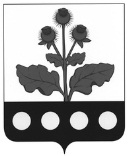 ВОРОНЕЖСКОЙ ОБЛАСТИПОСТАНОВЛЕНИЕ«11»  февраля 2019 г. № 03.с. РоссошьВ целях приведения муниципальных правовых актов администрации Россошанского сельского поселения Репьевского муниципального района в соответствие с действующим законодательством, уточнения персонального состава комиссии по соблюдению требований к служебному поведению муниципальных служащих и урегулированию конфликта интересов в администрации Россошанского сельского поселения Репьевского муниципального района, администрация Россошанского сельского поселения Репьевского муниципального района Воронежской областип о с т а н о в л я е т:1. Приложение №1 к постановлению администрации Россошанского сельского поселения от 20.09.2011 г. № 46 изложить в следующей редакции:составпо соблюдению требований к служебному поведению муниципальных служащих и урегулированию конфликта интересов          2.  Постановление администрации Россошанского сельского поселения Репьевского муниципального района Воронежской области от 12.10.2017 года №37 «О внесении изменений в постановление администрации Россошанского сельского поселения Репьевского муниципального района Воронежской области от 20.09.2011 г. №46» признать утратившим силу. 3. Контроль за исполнением настоящего постановления оставляю за собой.О внесении изменений в постановление администрации Россошанского сельского поселения Репьевского муниципального района Воронежской области  от20.09.2011 г. № 46Сидельникова Галина Петровна- заместитель главы администрации  сельского поселения, председатель комиссии;Рощупкина Елена Анатольевна- главный бухгалтер администрации Россошанского сельского поселения, секретарь комиссии;Члены комиссии:Члены комиссии:Воскобойникова Наталия Александровна-  начальник отдела  организационной работы администрации Репьевского муниципального района  (по согласованию);Панарина Нелли Хачиковна- старший инспектор администрации сельского поселения;Морозов Константин Васильевич- старший участковый уполномоченный ОМВД России по Репьевскому району (по согласованию).Глава Россошанскогосельского поселенияВ.И. Рахманина